UMOWA GRUPOWEGO UBEZPIECZENIA NA ŻYCIENR …………….Strony umowy:Województwo Mazowieckieul. Jagiellońska 26, 03-719 WarszawaREGON: 015528910Numer NIP: 1132453940reprezentowany przez:	........................................................................................................................................................................................................................................................................zwany dalej Zamawiającym,oraz..........................................................................................................................................................................................................................................................zarejestrowany w ................................................................................................KRS ................................. NIP ........................................................................... wysokość kapitału zakładowego:.........................................................................reprezentowany przez:........................................................................................................................................................................................................................................................zwany dalej Wykonawcąa  łącznie Stronami.Strony zawierają niniejszą umowę ubezpieczenia w wyniku postępowania przeprowadzonego w trybie przetargu nieograniczonego na podstawie ustawy z dnia 11 września 2019 r. Prawo zamówień publicznych (t.j. Dz. U. z 2023 r. poz. 1605 ze zm.).Przedmiotem umowy jest usługa grupowego ubezpieczenia na życie pracowników Urzędu Marszałkowskiego Województwa Mazowieckiego w Warszawie oraz członków ich rodzin.Wykonawca obejmuje ochroną ubezpieczeniową pracowników Zamawiającego oraz członków ich rodzin, na warunkach określonych w niniejszej umowie i zobowiązuje się spełnić określone 
w umowie świadczenia w razie zajścia przewidzianych w umowie wypadków ubezpieczeniowych, 
a Zamawiający zobowiązuje się zapłacić umówioną składkę ubezpieczeniową.Integralną częścią niniejszej umowy ubezpieczenia są postanowienia Opisu przedmiotu zamówienia stanowiącego Załącznik nr 1 do niniejszej umowy oraz postanowienia oferty złożonej przez Wykonawcę w dniu ........................ (zwanej dalej ofertą) stanowiącej Załącznik nr 2 do niniejszej umowy.W kwestiach nieuregulowanych w Opisie przedmiotu zamówienia i ofercie zastosowanie mają ogólne warunki ubezpieczeń stanowiące załącznik do oferty (zwane dalej o.w.u.) oraz przepisy Kodeksu cywilnego. W przypadku sprzeczności o.w.u. z treścią Opisu przedmiotu zamówienia, decyduje treść Opisu przedmiotu zamówienia oraz oferta.Składki przekazywane będą miesięcznie przez Zamawiającego do końca miesiąca, za który są należne na wskazane konto bankowe Wykonawcy.Podstawą do naliczenia składki są imienne wykazy lub inny rodzaj ewidencji (prowadzony w formie papierowej lub elektronicznej) osób ubezpieczonych przygotowywane przez Zamawiającego wraz z deklaracjami oraz listy osób przystępujących i występujących z ubezpieczenia. Wysokość składki miesięcznej za jednego ubezpieczonego jest niezmienna przez cały okres trwania umowy ubezpieczenia.W przypadku zaległości w przekazaniu całości lub części składek, Wykonawca wezwie Zamawiającego do uzupełnienia zaległości wskazując w wezwaniu co najmniej 15-dniowy dodatkowy termin zapłaty składki oraz poinformuje o skutkach nieprzekazania składki 
w wyznaczonym dodatkowym terminie. Zdania poprzedniego nie stosuje się do zapłaty pierwszej składki, której przekazanie na konto Wykonawcy powinno nastąpić we wskazanym terminie.Zakres ubezpieczenia i odpowiadające wysokości świadczeń z uwzględnieniem kumulacji. Podgrupa 1Podgrupa 2Podgrupa 3Podgrupa 4Miesięczna składka za jednego ubezpieczonego wynosi: .........................................zł (słownie:.................................................................. ) w Podgrupie 1, .........................................zł (słownie:.................................................................. ) w Podgrupie 2,..........................................zł (słownie:.................................................................. ) w Podgrupie 3,..........................................zł (słownie:.................................................................. ) w Podgrupie 4.Realizacja umowy w ramach zamówienia podstawowego oraz opcji będzie się odbywała na podstawie powyższych cen podanych w formularzu oferty Wykonawcy.Orientacyjna łączna cena za realizację zamówienia przygotowana na podstawie spodziewanej liczby ubezpieczonych oraz zaproponowanych przez Wykonawcę składek, wskazanych w ust.2, wynosi ………………. zł za okres podstawowy świadczenia ochrony ubezpieczeniowej, o którym mowa w par. 4 ust. 2 pkt 2). Orientacyjna łączna cena za realizację zamówienia przygotowana na podstawie spodziewanej liczby ubezpieczonych oraz zaproponowanych przez Wykonawcę składek, wskazanych w ust.2, wynosi ………………. zł za zamówienie wynikającego z prawa opcji, o którym mowa w par. 4 ust. 2 pkt 3). Okres realizacji umowy zawartej w drodze postępowania przetargowego liczony jest od dnia podpisania niniejszej umowy do dnia 30 czerwca 2028 r.Na okres, o którym mowa w ust. 1, składają się następujące okresy związane z realizacją umowy:Okres wdrożenia programu ubezpieczenia wyłonionego w drodze postępowania publicznego realizowany od dnia podpisania niniejszej umowy do dnia 30 czerwca 2024 r.Okres podstawowy świadczenia ochrony ubezpieczeniowej trwający od dnia 1 lipca 2024 r. do 30 czerwca 2026 r.Pierwszy okres realizacji opcji wznowienia umowy ubezpieczenia na okres kolejnych 12 miesięcy tj. od dnia 1 lipca 2026 r. do dnia 30 czerwca 2027 r.Drugi okres realizacji opcji wznowienia umowy ubezpieczenia na okres kolejnych 12 miesięcy tj. od dnia 1 lipca 2027 r. do dnia 30 czerwca 2028 r.Warunki wznowienia umowy ubezpieczenia w ramach opcji wymienionych w ust. 2 pkt 3)-4) znajdują się w punkcie A.6. Załącznika nr 1 do SWZ.Zawarcie umowy ubezpieczenia zostanie potwierdzone polisą.Umowa wejdzie w życie na wskazany w ust. 2 pkt 2)-4) okres pod warunkiem zadeklarowania przystąpienia co najmniej 200 Pracowników. Spełnienie tego warunku będzie weryfikowane w dniu 30 czerwca 2024 r.W przypadku niespełnienia wskazanego w ust. 5 warunku, Wykonawca zobowiązany będzie wykonywać Umowę co najmniej w okresie od 1 lipca 2024 r. do 31 grudnia 2024 r. Wykonawca, pomimo braku spełnienia warunku o którym mowa w ust. 5., może podjąć decyzję o wykonywaniu Umowy w całym okresie wskazanym w ust. 2 pkt 2). W przypadku podjęcia przez Wykonawcę decyzji o rezygnacji z wykonywania Umowy w okresie dłuższym niż od 1 lipca 2024 r. do 31 grudnia 2024 r., Wykonawca powiadomi o tym fakcie Zamawiającego na piśmie do dnia 15 lipca 2024 r.W przypadku spadku liczby pracowników korzystających z ubezpieczenia w trakcie trwania niniejszej umowy poniżej liczby 200 Pracowników, Wykonawca będzie miał prawo zakończenia realizacji umowy po upływie okresu 6 pełnych miesięcy kalendarzowych od złożenia Zamawiającemu takiego oświadczenia woli.Zamawiający nie gwarantuje liczby pracowników przystępujących do umowy ubezpieczenia będącej przedmiotem przeprowadzonego postępowania.Spory pomiędzy Zamawiającym a Wykonawcą wynikające z niniejszej umowy rozstrzygane będą przez sąd właściwy dla siedziby Zamawiającego.Sprawy nieuregulowane niniejszą umową rozpatrywane będą zgodnie z Kodeksem Cywilnym, przepisami ustawy z dnia 11 września 2015 r. o działalności ubezpieczeniowej i reasekuracyjnej 
(tj. Dz.U. z 2023 r., poz. 656) oraz przepisami ustawy z dnia 11 września 2019 r. Prawo zamówień publicznych (t.j. Dz. U. z 2023 r. poz. 1605 ze zm.).Niniejsza umowa wraz z polisą stanowi dokument ubezpieczenia w rozumieniu przepisów Kodeksu Cywilnego.Zamawiający przewiduje możliwość zmiany umowy bez przeprowadzenia nowego postępowania o udzielenie zamówienia, niezależnie od wartości tej zmiany, w tym w szczególności zmiany dotyczącej wzajemnych świadczeń stron umowy ubezpieczenia, w przypadku:sytuacji, w której wykonawca wprowadzi do obrotu w czasie trwania umowy ubezpieczenia zmiany do stosowanych przez niego Ogólnych (Szczególnych) Warunków Ubezpieczenia lub innych wzorców umownych, które będą miały zastosowanie do poszczególnych ubezpieczeń,zmiany w obowiązujących przepisach prawa mającej wpływ na świadczenie usługi będącej przedmiotem niniejszego postępowania dostosowującej warunki umowy ubezpieczenia do zmian w przepisach prawa,doubezpieczenia, podwyższenia lub obniżenia pod/limitów w okresie ubezpieczenia, rozszerzenia lub zawężenia zakresu ubezpieczenia lub zmianę innych elementów umowy oraz rozliczenia i aktualizacji składek ubezpieczeniowych (w tym rat składek) z nią związanych, które to sytuacje nie stanowią realizacji postanowień umowy ubezpieczenia – w przypadku zidentyfikowania i uzasadnienia przez zamawiającego potrzeby dokonania takiej zmiany,gdy nowy wykonawca ma zastąpić dotychczasowego wykonawcę.Wszystkie przypadki, określone w ust. 1., stanowią katalog przewidzianych przez zamawiającego w SWZ zmian umowy, co do których zamawiający oraz wykonawca mogą ustalić warunki dla ich wprowadzenia. Nie stanowią jednocześnie zobowiązania do wyrażenia zgody ani przez zamawiającego ani przez wykonawcę na ich wprowadzenie lub na ustalenie warunków dla ich wprowadzenia.W sytuacji, gdy w trakcie okresu ubezpieczenia zajdą następujące zmiany:stawki podatku od towarów i usług oraz podatku akcyzowego,wysokości minimalnego wynagrodzenia za pracę albo wysokości minimalnej stawki godzinowej, ustalonych na podstawie ustawy z dnia 10 października 2002 r. o minimalnym wynagrodzeniu za pracę (t. j. Dz. U. z 2020 r., poz. 2207),zasad podlegania ubezpieczeniom społecznym lub ubezpieczeniu zdrowotnemu lub wysokości stawki składki na ubezpieczenia społeczne lub ubezpieczenie zdrowotne,zasad gromadzenia i wysokości wpłat do pracowniczych planów kapitałowych, o których mowa w ustawie z dnia 4 października 2018 r. o pracowniczych planach kapitałowych 
(t. j. Dz. U. z 2023, poz. 46)które mają wpływ na koszty wykonania zamówienia przez Wykonawcę, wynagrodzenie należne Wykonawcy zostanie w sposób odpowiadający powyższym zmianom zwaloryzowane. wykonawca wnioskując do zamawiającego o dokonanie zmian wynagrodzenia na tej podstawie jest zobowiązany udowodnić, w jaki sposób powyższe zmiany wpływają na koszty wykonania przez niego zamówienia. W sytuacji, gdy jest bezspornym, że powyższe zmiany mają wpływ na koszty wykonania zamówienia przez wykonawcę, następuje zmiana postanowień umowy dotyczących wynagrodzenia wykonawcy 
w formie przewidzianej w formie pisemnej pod rygorem nieważności.§10Zamawiający po rozpoczęciu świadczenia usługi grupowego ubezpieczenia na życie, może w każdym czasie wypowiedzieć umowę ubezpieczenia z zachowaniem 3-miesięcznego okresu wypowiedzenia. Wykonawca świadczy usługę grupowego ubezpieczenia na życie do końca miesiąca, w którym upłynął termin wypowiedzenia.§111. W celu realizacji niniejszej umowy Zamawiający udostępnia Wykonawcy dane osobowe pracowników      Urzędu Marszałkowskiego Województwa Mazowieckiego w Warszawie w zakresie: imienia, nazwiska, adresu zamieszkania, adresu korespondencyjnego, PESEL, adresu mailowego, seria i numer dokumentu tożsamości,, numeru telefonu komórkowego, obywatelstwo, data urodzenia, danych osobowych osób wskazanych jako uposażonych/partnerów/małżonków/pełnoletnich dzieci, informacji na temat stanu zdrowia, przebywania na zwolnieniach lekarski, orzeczenia o niezdolności do pracy/stopniu niepełnosprawności, data zatrudnienia.2. Strony umowy są niezależnymi administratorami danych osobowych przekazanych w celu realizacji niniejszej umowy w rozumieniu art. 4 pkt 7 rozporządzenia Parlamentu Europejskiego i Rady UE 2016/679 z dnia 27 kwietnia 2016 r. w sprawie ochrony osób fizycznych w związku z przetwarzaniem danych osobowych i w sprawie swobodnego przepływu takich danych oraz uchylenia dyrektywy 95/46/WE (ogólne rozporządzenie o ochronie danych).3. Podstawę prawną udostępnienia danych stanowi art. 6 ust 1 lit b Rozporządzenia Parlamentu Europejskiego i Rady (UE) 2016/679 z dnia 27 kwietnia 2016 r. w sprawie ochrony osób fizycznych w związku z przetwarzaniem danych osobowych i w sprawie swobodnego przepływu takich danych oraz uchylenia dyrektywy 95/46/WE (ogólne rozporządzenie o ochronie danych osobowych). 4. Administrator zobowiązany jest zapewnić bezpieczeństwo danych podczas procesu ich przetwarzania, m.in. poprzez umożliwienie dostępu do nich tylko osobom przez niego upoważnionym, zabezpieczenie przed utratą, dostępem osób nieuprawnionych, ich zniszczeniem, utraceniem, zmodyfikowaniem, nieuprawnionym ujawnieniem.§12Wszelkie zmiany Umowy ubezpieczenia wymagają zachowania formy pisemnej lub formy elektronicznej (podpisanej kwalifikowanym podpisem elektronicznym) pod rygorem nieważności.Zamawiający przewiduje przesunięcie terminów o których mowa w par. 4 o maksymalnie 2 miesiące. Umowa ubezpieczenia wchodzi w życie z dniem zawarcia.Umowa została sporządzona w formie elektronicznej i podpisana przez każdą ze Stron kwalifikowanym podpisem elektronicznym.Datą zawarcia niniejszej Umowy jest data złożenia oświadczenia woli o jej zawarciu przez ostatnią ze Stron.Sądem właściwym do rozstrzygania ewentualnych sporów związanych z niniejszą Umową jest sąd powszechny właściwy dla siedziby Zamawiającego.Wykonawca przyjmuje do wiadomości, treść niniejszej Umowy stanowi informację publiczną, która podlega udostępnieniu na warunkach określonych w ustawie z dnia 6 września 2001 r. o dostępie do informacji publicznej (Dz. U. z 2022 r. poz. 902), na co wyraża zgodę.Załączniki do Umowy:Załącznik nr 1 	Opis przedmiotu zamówienia.Załącznik nr 2 	Oferta Wykonawcy z dnia .......................................... r. oraz mające zastosowanie ogólne warunki ubezpieczenia:………………………………………………………………………………………………………………………………………………………………………………………………………………………………………………………………………………………………Załącznik nr 3       Klauzula informacyjna RODOZAMAWIAJĄCY									WYKONAWCA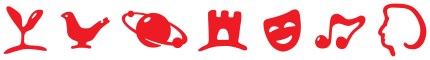                                                                 www.mazovia.plZAKRES UBEZPIECZENIA Podgrupa 1PAKIET OCHRONNY PAKIET ZDROWOTNYPAKIET RODZINNY ZAKRES UBEZPIECZENIA Podgrupa 2PAKIET OCHRONNY PAKIET ZDROWOTNYPAKIET RODZINNY ZAKRES UBEZPIECZENIA Podgrupa 3PAKIET OCHRONNY PAKIET ZDROWOTNYPAKIET RODZINNY ZAKRES UBEZPIECZENIA Podgrupa 4PAKIET OCHRONNY PAKIET ZDROWOTNYPAKIET RODZINNY 